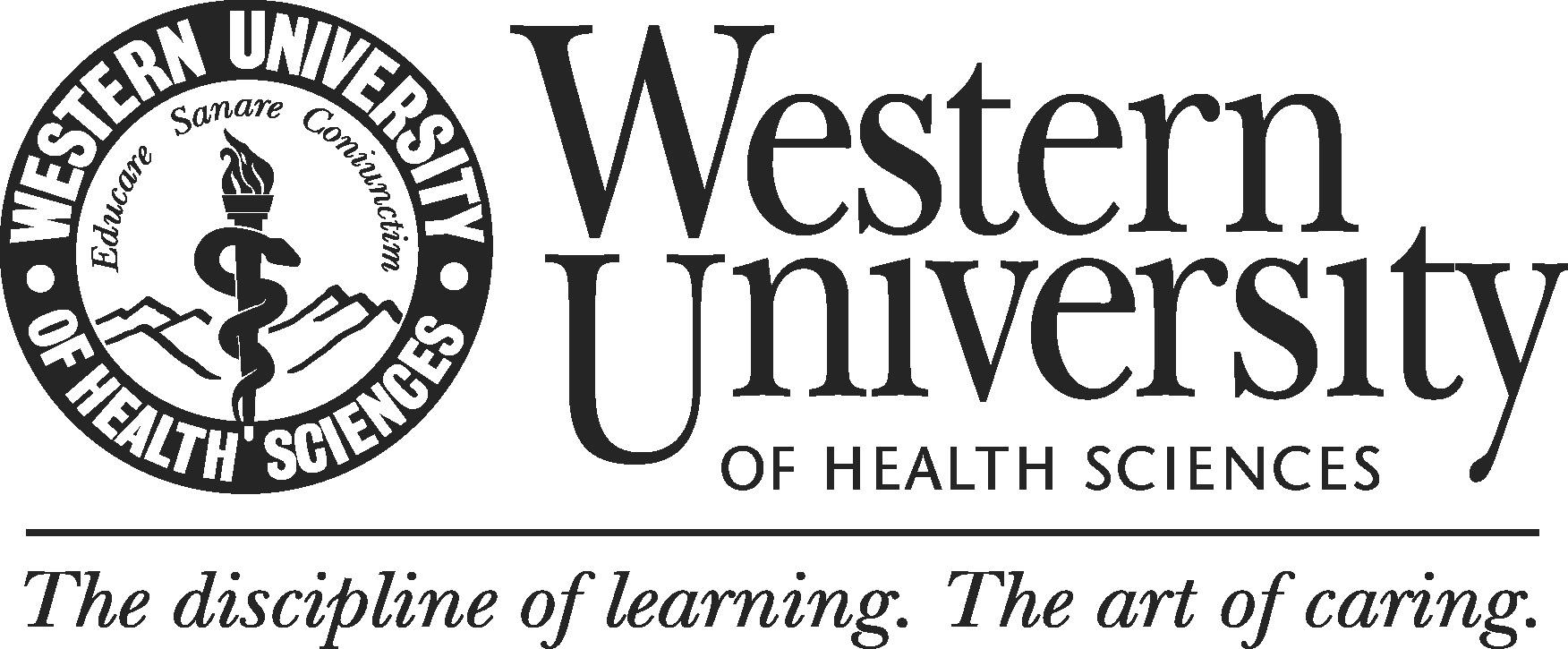 Academic ProgramExternal Review Report TemplateExternal Review Report of [PROGRAM]Western University of Health SciencesSubmitted[DATE]Prepared by[Name of Chair of External Reviewer Team][Name of External Reviewer][Name of External Reviewer]Table of Contents1. External Reviewer Response to ComponentsComponent I: 		General ObservationsComponent II: 	Mission, History and Goals of the ProgramComponent III: 	Student Learning OutcomesComponent IV: 	CurriculumComponent V: 	FacultyComponent VI: 	Student BodyComponent VII: 	Physical FacilitiesComponent VIII: 	StaffComponent IX:	External Environment of the Program2. ConclusionComponent X: 	Commendations and Recommendations1. External Reviewer Response to ComponentsPlease provide your team evaluation and comments for each component. If applicable, please address strength, weaknesses and recommendations of the component in your comments. Component I: General ObservationsPlease comment on the quality of the report.Are findings adequately supported by evidence?Does the program use appropriate benchmarks to assess its findings?Component II: Mission, History and Goals of the ProgramIs the program’s mission appropriate to the field?Are there plans in place in achieve and assess mission fulfillment?Component III: Student Learning OutcomesDoes the program provide evidence that demonstrate achievement of student learning outcomes? Are outcome metrics evaluated to assess program effectiveness and to inform program improvement efforts?Component IV: CurriculumIs the curriculum content well organized, appropriate, and includes generally accepted experiences for the degree?Does the curriculum align stated learning outcomes?Component V: FacultyIs the program adequately staffed and qualified to fulfill the mission and purpose?Component VI: Student BodyDoes the program periodically review admission data?Is the data used to inform recruitment and curricular modifications?Do student academic support services ensure quality and facilitate the attainment of the program and University educational objectives?Component VII: Physical FacilitiesDoes the program have the physical resources necessary (i.e., classroom space, research space, faculty and administrative offices, computers, instructional and information technologies, etc.) to carry out its goals?Component VIII: StaffDoes the program have an adequate number of qualified staff to achieve its educational objectives?Component IX: External Environment of the ProgramDoes the program regularly review external developments outside that may impact their academic unit?2. ConclusionIdentify strengths, areas of weakness, and recommendations for improvement of the program. Any concluding or summarizing thoughts may be included here.Component X: Commendations and RecommendationsIdentify the program’s most significant strengths.Identify the program’s most significant weaknesses.Comment on the adequacy of the program’s self-identified plans for improvement.Identify any additional recommendations you have for the program other than those suggested in the self-study.Team Evaluation and Comments:Team Evaluation and Comments:Team Evaluation and Comments:Team Evaluation and Comments:Team Evaluation and Comments:Team Evaluation and Comments:Team Evaluation and Comments:Team Evaluation and Comments:Team Evaluation and Comments:Team Evaluation and Comments: